Приглашение к подаче конкурсных предложений Дата приглашения: 8 мая 2024 года.Общественное объединение «Институт политики развития» (далее – ИПР) приглашает заинтересованных поставщиков представить конкурсные предложения на оказание конференц-услуг и гостиничных услуг в г. Кадамжай, Баткенской области для заключения рамочных договоров сроком на 12 месяцев с момента заключения и с возможностью продления.Предложение участника может быть предоставлено в PDF формате по электронной почте: zakupki@dpi.kg, в теме сообщения необходимо указать предмет закупки либо подписано и доставлено в конверте по следующему адресу: г. Бишкек, ул. Шевченко 114 (пересекает ул. Абдумомунова), 3й этаж, Институт политики развития. На конверте необходимо указать наименование организации, контактные данные участника конкурсаКонкурсное предложение участника должно сопровождаться уместной информацией для каждой оцениваемой позиции. Минимальные квалификационные требования для Поставщиков услуг:Поставщиком услуг может быть индивидуальный предприниматель или юридическое лицо. Для подтверждения юридического статуса необходимо предоставить индивидуальному предпринимателю - свидетельство о государственной регистрации в качестве индивидуального предпринимателя, юридическому лицу - свидетельство о государственной регистрации в качестве юридического лица; Поставщик услуг должен иметь опыт работы по оказанию конференц-услуг не менее 1 (одного) года на рынке Кыргызской Республики. Необходимо предоставить портфолио юридического лица или индивидуального предпринимателя.  Предоставление услуг на условиях безналичной пост-оплаты. Необходимо предоставить банковские реквизиты.Соответствовать техническим требованиям. Необходимо предоставить подписанные технические требования. Окончательный срок подачи конкурсных предложений: до 17:00 часов 18 мая 2024 года.Предложение участника конкурса должно быть напечатано или написано несмываемыми чернилами и подписано уполномоченным лицом (в случае подписания уполномоченным представителем, наличие надлежаще оформленной и действующей доверенности обязательно). Не подписанные Формы конкурсного предложения не будут рассматриваться.Участник конкурса может подать предложение на один или несколько лотов. Участник конкурса должен заполнить и предоставить вместе со своим конкурсным предложением подтверждение отсутствия аффилированности и конфликта интересов (Форма прилагается).  Конкурсное предложение должно быть представлено согласно следующим инструкциям и в соответствии с приложенной Формой конкурсного предложения.  ЦЕНЫ: Цены должны быть в следующей валюте: кыргызский сом. В цену должны быть включены все расходы (уплата налогов и страховых взносов и другие обязательные платежи). Никакие другие выплаты, кроме тех, что будут указаны в конкурсном предложении победившего участника, не будут производиться.  ОЦЕНКА КОНКУРСНЫХ ПРЕДЛОЖЕНИЙ: Конкурсное предложение, существенно не отвечающее требованиям, если оно содержит значительные отклонения или оговорки к срокам, условиям и спецификациям Приглашения, не будет рассматриваться дальше. Заказчик будет оценивать, и сравнивать только те предложения, которые определены как существенно отвечающие требованиям. Победителем(-ями) будет(-ут) признан(-ы) поставщик(-и), который(ые) представил(и) предложение(я), которое(ые) наилучшим образом соответствуе(ю)т требованиям ИПР (наилучшее предложение). Оценка будет проводиться по каждому лоту отдельно.ПРИСУЖДЕНИЕ ДОГОВОРА. Из числа победителей конкурса будет составлен список поставщиков, с которыми Заказчик, по мере необходимости, может заключить рамочный договор сроком на 12 месяцев с момента заключения и с возможностью продления.СРОК ДЕЙСТВИЯ КОНКУРСНОГО ПРЕДЛОЖЕНИЯ: Конкурсное предложение должно действовать на период тридцать (30) календарных дней со дня окончательного срока представления конкурсного предложения, как указано в пункте 4 настоящего Приглашения.СРОК ПОСТАВКИ: течение 12 месяцев с даты подписания рамочного договора.ФИКСИРОВАННАЯ ЦЕНА: Цены, указанные в конкурсном предложении, будут зафиксированы и не могут быть исправлены в течение выполнения Договора.Для участия в конкурсе участник должен предоставить следующие документы:Свидетельство о государственной регистрации:индивидуального предпринимателя, если ИП;юридического лица.Банковские реквизиты;Техническое задание (Приложение №1);Форма конкурсного предложения (Приложение №2);Заявление об аффилированности и конфликте интересов (Приложение №3);Действующая доверенность на подписание конкурсных (тендерных) документов, если конкурсные документы подписаны НЕ руководителем компании. В случае, если документы подписаны уполномоченным руководителем участника конкурса, доверенность не требуется.Дополнительную информацию можно получить по электронной почте:zakupki@dpi.kg  С уважением,ДОБРЕЦОВА Н. Н.,Председатель правления  ОО «Институт политики развития»Приложение №1ТЕХНИЧЕСКИЕ ТРЕБОВАНИЯСистема отопления;Наличие соответствующей мебели; Наличие соответствующего оборудования и посуды для оказания услуги (Посуда должна быть без трещин, чистая; скатерть чистая, белая без грязи и пятен; полый набор ложек вилок и стаканов одного типа, представить столы по мере необходимости);Блюда должны быть приготовлены из свежих продуктов, в соответствии с санитарными нормами.Участник конкурса подтверждает соответствие требуемым техническим требованиям.Подпись уполномоченного лица: ________________________________
Имя и должность подписавшего лица: ___________________________
Имя Поставщика: _______________________________________Приложение №2ФОРМА КОНКУРСНОГО ПРЕДЛОЖЕНИЯКому: 	ОО «Институт политики развития»
Мы предлагаем оказать конференц-услуги и гостиничные услуги в соответствии с условиями рамочного договора. Цена нашего предложения включает в себя все нижеуказанные позиции в кыргызских сомах. Мы предлагаем поставлять услуги, описанные в конкурсном предложении, в течение 12 месяцев с даты подписания рамочного договора.ЛОТ 1. Конференц-услуги в зале вместимостью не менее 20 человек и гостиничные услугиЛОТ 2. Конференц-услуги в зале вместимостью не менее 50 человек и гостиничные услугиМы понимаем, что Вы не обязаны принимать самую низкую цену или любое другое конкурсное предложение, которое Вы получите.Мы не связаны с фирмой, которая подготовила дизайн и технические спецификации Договора, которая является предметом данного Запроса.Мы зарегистрированы в системе электронной отчетности. По факту поставки предоставим электронную счет-фактуру (ЭСФ) в соответствии с законодательством Кыргызской Республики.  Подпись уполномоченного лица: ________________________________Имя и должность подписавшего лица: ___________________________Имя Поставщика: _______________________________________Адрес: ______________________________________Телефон: ____________________________________ Приложение №3к Положению о закупках товаров, работ, услуг и консультационных услуг ОО «Институт политики развития»ЗАЯВЛЕНИЕ об аффилированности и конфликте интересовМы, ОсОО/ИП «_________________________», являемся участником закупок, проводимых ОО «Институт политики развития».Настоящим подтверждаем отсутствие аффилированности и конфликта интересов с ОО «Институт политики развития», его участниками, учредителями, работниками и членами Комиссии по закупкам. Настоящим заверяем, что информация является достоверной и исчерпывающей.Дата заполнения:			«_____» ______________ 2024 годаМесто заполнения:			город Бишкек, Кыргызская РеспубликаДолжность ______________________________Подпись	_____________________________М.П.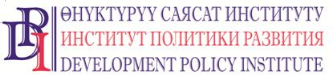 Общественное объединение«Институт политики развития»www.dpi.kg №ПозицияТребование1ПроживаниеГостиничные номера: Наличие в каждом отдельном номере душа (круглосуточная подача холодной и горячей воды) и туалета.2ЗавтракМеню, включающее не менее: - 1 выпечка (самсы, пирожки, курники, бутерброды);- 1 блюдо (каша, яичница, омлет);- Фрукты по сезону;- Напитки (вода, чай, кофе, сливки, лимон, сахар, варенье);3Ужин Меню, включающее не менее: - Салат;- Второе (мясное или рыбное блюдо с гарниром);- Напитки (вода, чай, сахар).4Конференц-услугиНаличие конференц-зала вместимостью не менее 20 человек (Лот 1). Наличие конференц-зала вместимостью не менее 50 человек (Лот 2). П-образная или овальная рассадка.Наличие проектора, экрана для проектора, доски для флип-чарта Возможность подключения к сети Internet (бесплатный Wi-Fi)5Кофе-брейк «Стандарт» Меню, включающее не менее: - 2 мясных изделия (самсы, пирожки, курники, сэндвичи, брускетты);- 2 кондитерских изделия (пирожные, печенье, кексы);- Фрукты по сезону;- Чай, кофе растворимый, сливки, сахар, лимон6Обед Меню, включающее не менее: - Салат;- Первое (мясной суп из говядины или курицы);- Второе (мясное или рыбное блюдо с гарниром, блюдо из курицы);- Напитки (вода, чай, сахар).#НаименованиеЦена (в сомах)1Аренда конференц-зала вместимостью, не менее 20 чел. (в день) 2Аренда конференц-зала вместимостью, не менее 20 чел. (полдня)3Питьевая вода 0,5 л.4Кофе-брейк «стандарт» (за 1 человека) 5Обед (за 1 человека)6Ужин (за 1 человека)7Проживание с завтраком (1 местный номер, стандарт) 8Проживание с завтраком (1 местный номер, полулюкс) 9Проживание с завтраком (2х местный номер, стандарт) #НаименованиеЦена (в сомах)1Аренда конференц-зала вместимостью, не менее 50 чел. (в день) 2Аренда конференц-зала вместимостью, не менее 50 чел. (полдня)3Питьевая вода 0,5 л.4Кофе-брейк «стандарт» (за 1 человека) 5Обед (за 1 человека)6Ужин (за 1 человека)7Проживание с завтраком (1 местный номер, стандарт) 8Проживание с завтраком (1 местный номер, полулюкс) 9Проживание с завтраком (2х местный номер, стандарт) 